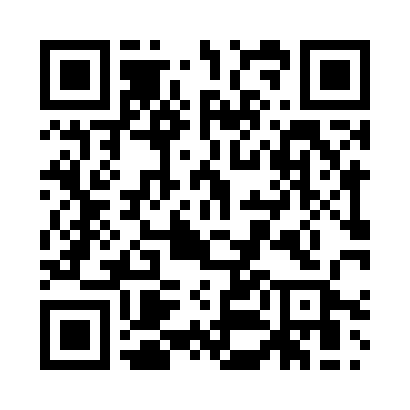 Prayer times for Balzholz, GermanyWed 1 May 2024 - Fri 31 May 2024High Latitude Method: Angle Based RulePrayer Calculation Method: Muslim World LeagueAsar Calculation Method: ShafiPrayer times provided by https://www.salahtimes.comDateDayFajrSunriseDhuhrAsrMaghribIsha1Wed3:506:021:195:208:3810:412Thu3:476:001:195:208:3910:433Fri3:445:591:195:218:4010:464Sat3:425:571:195:218:4210:485Sun3:395:561:195:228:4310:516Mon3:365:541:195:228:4510:537Tue3:335:531:195:238:4610:568Wed3:305:511:195:238:4810:589Thu3:285:501:195:248:4911:0110Fri3:255:481:195:248:5011:0311Sat3:225:471:195:258:5211:0612Sun3:195:451:195:258:5311:0813Mon3:165:441:195:268:5411:1114Tue3:135:431:195:268:5611:1315Wed3:115:411:195:278:5711:1616Thu3:085:401:195:278:5811:1917Fri3:055:391:195:289:0011:2118Sat3:035:381:195:289:0111:2419Sun3:025:361:195:299:0211:2720Mon3:025:351:195:299:0311:2821Tue3:015:341:195:309:0511:2922Wed3:015:331:195:309:0611:3023Thu3:015:321:195:319:0711:3024Fri3:005:311:195:319:0811:3125Sat3:005:301:195:329:0911:3126Sun3:005:291:205:329:1011:3227Mon2:595:281:205:339:1211:3228Tue2:595:271:205:339:1311:3329Wed2:595:271:205:339:1411:3330Thu2:595:261:205:349:1511:3431Fri2:585:251:205:349:1611:34